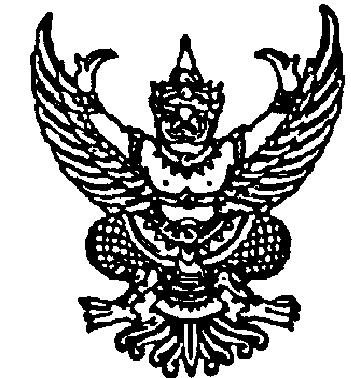 ประกาศองค์การบริหารส่วนตำบลบือมังเรื่อง  การปฏิบัติงานนอกเวลาราชการ----------------------------------------------				ตามคำสั่งองค์การบริหารส่วนตำบลบือมัง ที่ 319 / 2563 ลงวันที่ 15 ตุลาคม 2563 เรื่อง แต่งตั้งเจ้าหน้าที่ปฏิบัติงานนอกเวลาราชการ ตามที่รัฐมนตรีว่าการกระทรวงมหาดไทย มีนโยบายให้ดำเนินการปรับขยายเวลาการให้บริการประชาชนเพื่อสร้างความพึงพอใจให้กับประชาชนต่อหน่วยงานภาครัฐ  ในช่วงพักกลางวันของวันทำงานราชการตั้งแต่เวลา 12.00 - 13.00 น. และเปิดให้บริการวันหยุด เสาร์ – อาทิตย์ ตั้งแต่เวลา 08.30 – 16.30. น. นั้น		เพื่อเป็นการสร้างมาตรการเชิงรุกในการให้บริการ และสร้างความพึงพอในกับประชาชนต่อหน่วยงาน องค์การบริหารส่วนตำบลบือมัง จึงขยายเวลาในบริการประชาชนตามโครงการปรับขยายเวลาการให้บริการประชาชนและขอแต่งตั้งพนักงานส่วนตำบล ลูกจ้างประจำพนักงานจ้าง และเพื่อให้เกิดความคล่องตัวในการบริหารงาน  โดยรายละเอียดปรากฏตามคำสั่งและแนบท้ายคำสั่ง		จึงประกาศให้ประชาชนทราบโดยทั่วกันประกาศ ณ วันที่  16  เดือนตุลาคม  พ.ศ. 2563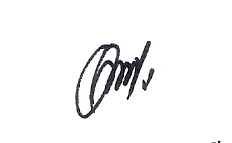 					     (นายอาหะมะ  ลามอสีเตาะ)นายกองค์การบริหารส่วนตำบลบือมัง